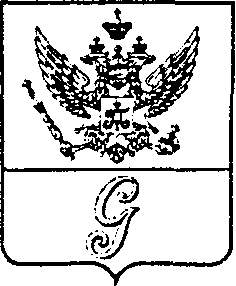 СОВЕТ ДЕПУТАТОВ МУНИЦИПАЛЬНОГО ОБРАЗОВАНИЯ«ГОРОД ГАТЧИНА»ГАТЧИНСКОГО МУНИЦИПАЛЬНОГО РАЙОНАЧЕТВЕРТОГО СОЗЫВАРЕШЕНИЕот 25 февраля 2022 года                                                                                                         № 2О согласовании структуры администрацииГатчинского муниципального районаЛенинградской области        Рассмотрев предложенный администрацией Гатчинского муниципального района проект структуры администрации Гатчинского муниципального района, в соответствии с п. 6 ст. 23 Устава МО «Город Гатчина», совет депутатов МО «Город Гатчина»Р Е Ш ИЛ:Согласовать структуру администрации Гатчинского муниципального района.Решение вступает в силу со дня принятия.Глава МО «Город Гатчина -Председатель совета депутатовМО «Город Гатчина»                                                                   В.А. Филоненко